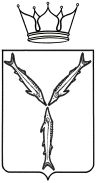 МИНИСТЕРСТВО ТРАНСПОРТА И ДОРОЖНОГО ХОЗЯЙСТВАСАРАТОВСКОЙ ОБЛАСТИП Р И К А Зот _______________ № _______________г. Саратов1. Изменить межмуниципальный маршруты регулярных перевозок пригородного сообщения № 491 «Саратов (Ж/д вокзал) – Светлый» путём установления максимального количества транспортных средств, которое допускается использовать для перевозок пассажиров и багажа по маршруту, в количестве транспортных средств (автобусов) малого класса – 3 единицы, среднего класса – 1 единица, большого класса – 2 единицы.2. Изменить межмуниципальный маршруты регулярных перевозок пригородного сообщения № 491-А «Саратов (Ж/д вокзал) - Светлый 
(ч/з Сторожевку)» путём установления максимального количества транспортных средств, которое допускается использовать для перевозок пассажиров и багажа по маршруту, в количестве транспортных средств (автобусов) среднего класса – 1 единица и большого класса – 1 единица.3. Отделу организации транспортного обслуживания всеми видами пассажирского транспорта, включая такси управления транспорта 
в течение 5 рабочих дней со дня издания настоящего приказа:3.1. Разместить на официальном сайте министерства транспорта и дорожного хозяйства области информацию об изменении межмуниципального маршрута;3.2. Внести изменения в сведения о данном маршруте в реестр межмуниципальных маршрутов регулярных перевозок в Саратовской области.4. Министерству информации и печати Саратовской области опубликовать настоящий приказ.5. Контроль за исполнением настоящего приказа возложить на заместителя министра Козаченко И.А.Министр				                                                                       А.В. ПетаевОб изменении межмуниципальных маршрутов регулярных перевозок пригородного сообщения 
№ 491 «Саратов (Ж/д вокзал) – Светлый» и № 491-А «Саратов (Ж/д вокзал) - Светлый 
(ч/з Сторожевку)»В соответствии со статьей 12 Федерального закона от 13 июля 
2015 года № 220-ФЗ «Об организации регулярных перевозок пассажиров и багажа автомобильным транспортом и городским наземным электрическим транспортом в Российской Федерации и о внесении изменений в отдельные законодательные акты Российской Федерации», статьей 4 Закона Саратовской области от 28 марта 2016 года № 31-ЗСО «Об отдельных вопросах организации регулярных перевозок пассажиров и багажа автомобильным транспортом и городским наземным электрическим транспортом в Саратовской области» и постановлением Правительства Саратовской области от 13 апреля 2017 года № 180-П «О порядке установления, изменения и отмены межмуниципальных маршрутов регулярных перевозок на территории области», ПРИКАЗЫВАЮ: